       Hartlepool Deaf Centre Newsletter 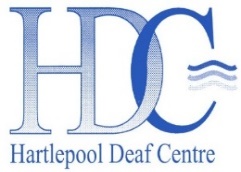 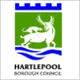 SEPTEMBER to DECEMBER 2021Contact Rachel Austin 07751 974834Hartlepool Deaf Centre please follow us and like our posts @deafcentrehartlepool  DEAF CLUB at Café One77, 177 York RoadEvery Monday 12 – 2pm cost £1, free tea and coffeeDeaf and Hard of Hearing people welcome. We meet downstairs in Café One77 from 12pm every Monday. BSL Interpreter will be there. Some weeks we invite guests to explain about their work…14th September Healthwatch Hartlepool Deaf Mental Health Consultation (BSL video about this on Hartlepool Deaf Centre Facebook page).25th October Steve Turner Police & Crime Commissioner.15th November Rare Rockets about Interpreting & PA services.Please let Rachel know you can come 07751 974834**NEW** COMPUTER COURSE at Café One77Starting 1st October, Friday mornings 10 – 12pmLearn basic skills on iPads and your phone with Deaf teacher.More information see over page.Retirement news - Elizabeth Cannon-Walker Elizabeth has retired from her job at Hartlepool Council. Need help? Contact Rachel at the Deaf Centre or email the council: ispa@hartlepool.gov.ukHDC wish Elizabeth a happy retirement and thank her for her work for the Hartlepool Deaf Community. NRASSContact Mahi 07850 766926Help with benefits, housing issues, letters, appointments and phone calls.Indoor Bowls not yet hope to start next month. Contact Rachel if want to find out about this.Lunch club will re-start at Christmas. Come along to our Christmas lunch on 10th December. We will let you know about this.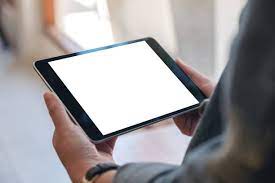 **NEW** HDC BSL Computer Course at Café One77Friday Mornings 10am – 12pm then free lunchStart: 1st October 2021Finish: 14th January 202212 week course (no classes for 4 weeks at Christmas).Learn how to use smartphones and iPads. We can loan you an iPad to use on the course.Improve your confidence and learn new things with help from a Deaf teacher. All learning in BSL with Deaf support staff to help you.Relax in a Deaf café environment, cafe closed to public.Only 10 places! Please contact Rachel to book or find out more information 07751 974834